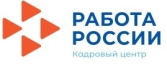 Ярмарка вакансий ОАО «КУМЗ».Приглашаем граждан пройти собеседование с представителем кадровой службы             ОАО «КУМЗ» в Каменск-Уральском центре занятости по адресу: ул. Кунавина, д.1.Дата: 25 марта 2024 года.Время: с 13.30 до 15.30 часов.Актуальные вакансии предприятия размещены по ссылке: https://trudvsem.ru/vacancy/search?_title=кумз&_regionIds=6600000000000&_districts=6600002200000&page=0&titleType=COMPANY_NAME&salary=0&salary=999999Дополнительно узнать о ярмарке вакансий и задать интересующие вопросы можно по телефонам: 8 (3439)32-42-81, 8 (967)908-56-21.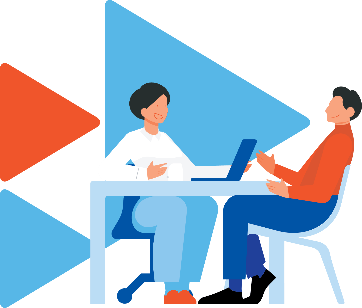 